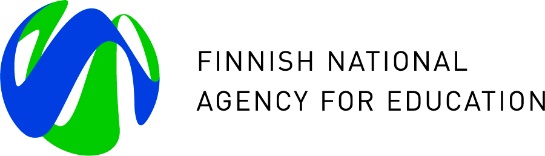 HEI ICI PROGRAMME 2020-2024Annex 5: Project level resultsFill in the project level results according to the Project document and Results Framework of the project.  Use the same template for each annual report. Attach the document to the annual report in the VA-system. … And so on, depending on how many outputs your project has. Add boxes below according to the project results framework. RESULTS FRAMEWORK OF THE PROJECTPROJECT LEVEL IMPACT AND OUTCOME Project impact: insert hereProject outcome: insert herePROGRESS TOWARDS THE PROJECT IMPACT AND OUTCOMEDescribe what progress has been made, and relate it to the defined indicatorsHighlight obstacles possibly defined, and mitigation measuresPROJECT LEVEL OUTPUTSOUTPUT 1: insert hereIndicators related to OUTPUT 1: (Fill in the results to the table, use the indicators from project document)PROGRESS WITHING OUTPUT 1, BASED ON INDICATORSDescribe what was achieved, what have been challenges and how the challenges have been addressed, how different stakeholders have contributed towards reaching the results, what adjustments have been made. OUTPUT 2: insert here  Indicators related to OUTPUT 2: (Fill in the results to the table, use the indicators from project document)PROGRESS WITHIN OUTPUT 2, BASED ON INDICATORSDescribe what was achieved, what have been challenges and how the challenges have been addressed, how different stakeholders have contributed towards reaching the results, what adjustments have been made.OUTPUT 3: insert here Indicators related to OUTPUT 3: (Fill in the results to the table, use the indicators from project document)PROGRESS WITHIN OUTPUT 3, BASED ON INDICATORSDescribe what was achieved, what have been challenges and how the challenges have been addressed, how different stakeholders have contributed towards reaching the results, what adjustments have been made.OUTPUT 4: insert here  Indicators related to OUTPUT 4: (Fill in the results to the table, use the indicators from project document)PROGRESS WITHIN OUTPUT 4, BASED ON INDICATORSDescribe what was achieved, what have been challenges and how the challenges have been addressed, how different stakeholders have contributed towards reaching the results, what adjustments have been made.